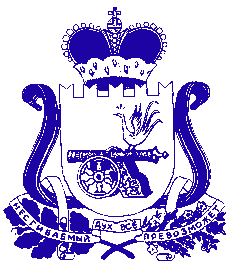 СОВЕТ ДЕПУТАТОВ БОГДАНОВСКОГО СЕЛЬСКОГО ПОСЕЛЕНИЯХОЛМ-ЖИРКОВСКОГО РАЙОНА СМОЛЕНСКОЙ ОБЛАСТИР Е Ш Е Н И Еот   24.01.2020 № 1 	Руководствуясь частью 4 статьи 15 Федерального закона от 06.10.2003 года № 131-ФЗ «Об общих принципах организации местного самоуправления в Российской Федерации», Уставом Богдановского сельского поселения Холм-Жирковского района  Смоленской области, Совет депутатов Богдановского сельского поселения Холм-Жирковского района Смоленской областиР Е Ш И Л:1. Передать Администрации муниципального образования «Холм-Жирковский район» Смоленской области осуществление части полномочий с 01.01.2020:- по исполнению бюджета поселения.2. Одобрить к подписанию прилагаемый проект Соглашения о передаче осуществления части полномочий Администрации Богдановского сельского поселения Холм-Жирковского района Смоленской области Администрации муниципального образования «Холм-Жирковский район» Смоленской области.3. Утвердить Порядок предоставления иных межбюджетных трансфертов, предоставляемых из бюджета Богдановского сельского поселения Холм-Жирковского района Смоленской области бюджету муниципального образования "Холм-Жирковский район" Смоленской области на осуществление части полномочий по организации исполнения бюджета поселения. Приложение №1.4.Утвердить Методику расчета определения объема иных межбюджетных трансфертов, передаваемых  для обеспечения осуществления части полномочия. Приложение №2.5.Утвердить объем иных межбюджетных трансфертов в сумме 4,0 тысяч рублей, передаваемых в бюджет муниципального образования «Холм-Жирковский район» Смоленской области для обеспечения осуществления части полномочия. Приложение №3.6. Настоящее решение вступает в силу с момента его официального опубликования в соответствии с Уставом Богдановского сельского поселения Холм-Жирковского района Смоленской области.СОГЛАШЕНИЕо передаче осуществления части полномочий Администрации Богдановского сельского поселения Холм-Жирковского района Смоленской области Администрации муниципального образования «Холм-Жирковский район» Смоленской области__________________________________	№ ______         (дата регистрации соглашения)	                                (регистрационные номера соглашения)Администрация муниципального образования «Холм-Жирковский район» Смоленской области, именуемая в дальнейшем Администрация района, в лице И.п.Главы муниципального образования «Холм-Жирковский район»Смоленской области Горохова Анатолия Павлова, действующего на основании Устава муниципального образования «Холм-Жирковский район» Смоленской области, с одной стороны, и Администрация Богдановского сельского поселения Холм-Жирковского района Смоленской области, именуемая в дальнейшем Администрация поселения, в лице Главы муниципального образования Богдановского сельского поселения Холм-Жирковского района Смоленской области Персидского Вячеслава Михайловича, действующего на основании Устава Богдановского сельского поселения Холм-Жирковского района Смоленской области, с другой стороны, вместе именуемые «Стороны», руководствуясь пунктом 4 статьи 15 Федерального закона от 6 октября 2003 г. N 131-ФЗ "Об общих принципах организации местного самоуправления в Российской Федерации", Уставом муниципального образования «Холм-Жирковский район» Смоленской области, Уставом Богдановского сельского поселения Холм-Жирковского района Смоленской области, заключили настоящее соглашение о нижеследующем: 1. ПРЕДМЕТ СОГЛАШЕНИЯ1.1.	Настоящее Соглашение закрепляет передачу осуществления части полномочий Администрации поселения Администрации района. Передаваемые полномочия указаны в пункте 1.3 настоящего Соглашения.1.2.	Передача полномочий производится в интересах социально- экономического развития поселения и с учетом возможности эффективного их осуществления органами местного самоуправления муниципального района.1.3.	Администрация поселения передает, а Администрация района принимает осуществление части полномочий по решению следующих вопросов местного значения:- по исполнению бюджета поселения;1.4. Полномочия считаются переданными с момента получения Администрацией района финансовых средств, необходимых для осуществления указанных полномочий.2. ПОРЯДОК ОПРЕДЕЛЕНИЯ ОБЪЕМА МЕЖБЮДЖЕТНЫХ ТРАНСФЕРТОВПередача осуществления части полномочий по предмету настоящего Соглашения осуществляется за счет межбюджетных трансфертов, предоставляемых из бюджета Богдановского сельского поселения в бюджет муниципального образования «Холм-Жирковский район» Смоленской области.Порядок расчета межбюджетных трансфертов, размер и сроки их перечисления определяются Приложением, являющимся неотъемлемой частью настоящего Соглашения.2.3.	Формирование, перечисление и учет межбюджетных трансфертов, предоставляемых из бюджета Боглдановского сельского поселения бюджету муниципального образования «Холм-Жирковский район» Смоленской области на реализацию полномочий, указанных в пункте 1.3. настоящего Соглашения, осуществляется в соответствии с бюджетным законодательством Российской Федерации.3. ПРАВА И ОБЯЗАННОСТИ СТОРОН3.1. Администрация поселения:Перечисляет Администрации района финансовые средства в виде межбюджетных трансфертов, предназначенные для исполнения переданных по настоящему Соглашению полномочий, в размере и порядке, установленных пунктом 2.2. настоящего Соглашения;Осуществляет контроль за исполнением Администрацией района переданных ей полномочий в соответствии с пунктом 1.3. настоящего Соглашения, а также за целевым использованием финансовых средств, предоставленных на эти цели. В случае выявления нарушений дает обязательные для исполнения Администрацией района письменные предписания для устранения выявленных нарушений в месячный срок с момента уведомления;Назначает комиссию для составления протокола, при обнаружении фактов ненадлежащего осуществления Администрацией района переданных ей полномочий и (или) при нарушении условий настоящего Соглашения. Администрация района должна быть письменно уведомлена об этом не позднее чем за 3 дня до начала работы соответствующей комиссии;Запрашивает в установленном порядке от Администрации района необходимую информацию, материалы и документы, связанные с осуществлением переданных полномочий, в том числе об использовании финансовых средств;Оказывает консультативную и методическую помощь Администрации района по вопросам осуществления переданных им полномочий;Своевременно представляет в Администрацию района нормативные правовые акты органов местного самоуправления поселения и другие документы, необходимые Администрации района для осуществления возложенных настоящим Соглашением полномочий;3.1.7. Обеспечивает своевременное представление главными распорядителями, распорядителями и получателями средств местного бюджета, администраторами источников финансирования дефицита бюджета в Администрацию района документов, необходимых для открытия и ведения их лицевых счетов;3.1.8.	Предоставляет в установленные сроки в Администрацию района утвержденную сводную бюджетную роспись на соответствующий финансовый год и изменения в нее, утвержденные лимиты бюджетных обязательств и их изменения;3.1.9.	Обеспечивает предоставление в Администрацию района получателями средств местного бюджета платежных документов в соответствии с установленным графиком приема документов;3.1.10.	Соблюдает установленный порядок оформления и предоставления платежных документов при финансировании расходов.Распоряжается средствами, находящимися на лицевом счете, открытом ей в органе Федерального казначейства для учета операций со средствами местного бюджета (далее - лицевой счет Администрации поселения) в пределах его остатка;Получает от Администрации района информацию по кассовым операциям по исполнению местного бюджета, предусмотренную Регламентом о порядке и условиях обмена информацией между органом Федерального казначейства и уполномоченным органом (финансовый орган Администрации района) при кассовом обслуживании исполнения местного бюджета, утвержденным руководителем органа Федерального казначейства и согласованным Администрацией поселения (далее - Регламент), а также информацию о движении средств на лицевых счетах главных распорядителей, распорядителей, получателей средств местного бюджета, администраторов источников финансирования дефицита бюджета;Осуществляет контроль за соответствием кода бюджетной классификации расходов бюджетов Российской Федерации, указанного в платежном документе главного распорядителя, распорядителя, получателя средств местного бюджета, содержанию проводимой кассовой операции;Осуществляет контроль за соблюдением требований законодательства об осуществлении закупок продукции (работ, услуг) на основании муниципальных контрактов (договоров);Контролирует своевременность осуществления Администрацией района операций на лицевых счетах главных распорядителей, распорядителей и получателей средств местного бюджета, администраторов источников финансирования дефицита бюджета. 3.2. Администрация района:Осуществляет переданные ей Администрацией поселения полномочия в соответствии с пунктом 2.1. настоящего Соглашения и действующим законодательством в пределах выделенных на эти цели финансовых средств;Рассматривает представленные Администрацией поселения требования об устранении выявленных нарушений со стороны Администрации района по реализации переданных Администрацией поселения полномочий, не позднее чем в месячный срок (если в требовании не указан иной срок) принимает меры по устранению нарушений и незамедлительно сообщает об этом Администрации поселения;Имеет право направлять своих представителей для участия в работе комиссии, назначенной в соответствии с пунктом 3.1.3. настоящего Соглашения;Ежеквартально, не позднее 3 рабочего дня месяца, следующего за отчетным периодом, представляет Администрации поселения баланс поступлений и выбытий средств бюджета;Получает от Администрации поселения нормативные правовые акты и другие документы, необходимые для осуществления возложенных настоящим Соглашением полномочий;Осуществляет формирование и ведение сводного реестра главных распорядителей, распорядителей и получателей средств местного бюджета;Открывает главным распорядителям, распорядителям и получателям средств местного бюджета, администраторам источников финансирования дефицита бюджета лицевые счета для учета операций со средствами местного бюджета и осуществляет операции на них в установленном Администрацией района порядке.Доводит до Администрации поселения информацию об остатке средств на лицевом счете Администрации поселения;Осуществляет операции по лицевым счетам главных распорядителей, распорядителей и получателей средств местного бюджета в пределах утвержденных им лимитов бюджетных обязательств в разрезе кодов бюджетной классификации расходов бюджетов Российской Федерации и в пределах остатка средств на лицевом счете Администрации поселения;3.2.10.	Осуществляет контроль за соответствием кода бюджетной классификации расходов бюджетов Российской Федерации, указанного в платежном
документе главного распорядителя, распорядителя, получателя средств местного бюджета, содержанию проводимой кассовой операции;3.2.11.	Осуществляет контроль за наличием у главного распорядителя, распорядителя, получателя средств местного бюджета документов, подтверждающих принятые им денежные обязательства, подлежащие оплате за счет средств местного бюджета, в соответствии с нормативными правовыми актами Администрации района;3.2.12.	Проверяет соблюдение требований по оформлению представленных платежных документов;Производит записи в лицевых счетах главных распорядителей, распорядителей и получателей средств местного бюджета, администраторов источников финансирования дефицита бюджета на основании надлежащим образом оформленных платежных документов;3.2.14. Обеспечивает в установленном порядке выдачу наличных денег главным распорядителям, распорядителям, получателям средств местного бюджета; 3.2.15. Формирует и передает Администрации поселения, главным распорядителям, распорядителям, получателям средств местного бюджета, администраторам источников финансирования дефицита бюджета информацию по кассовым операциям по исполнению местного бюджета, предусмотренную Регламентом;	3.2.16. Предоставляет информацию о движении средств на лицевых счетах главных распорядителей, распорядителей и получателей средств местного бюджета, администраторов источников финансирования дефицита бюджета по требованию Администрации поселения или по запросам правоохранительных и контролирующих органов в соответствии с действующим законодательством;Приостанавливает или прекращает проведение кассовых операций по распоряжению Администрации поселения в соответствии с действующим законодательством;	3.2.18. Осуществляет в порядке, установленном Бюджетном кодексом Российской Федерации исполнение представленных в Администрацию района исполнительных листов и судебных приказов, предусматривающих обращение взыскания на средства местного бюджета;	3.2.19.Обеспечивает в соответствии с законодательством Российской Федерации конфиденциальность информации по операциям, отраженным на соответствующих лицевых счетах главных распорядителей, распорядителей и получателей средств местного бюджета, администраторов источников финансирования дефицита бюджета;	3.2.20. Консультирует главных распорядителей, распорядителей и получателей средств местного бюджета, администраторов источников финансирования дефицита бюджета по вопросам, возникающим в процессе казначейского исполнения местного бюджета;Обеспечивает информационную безопасность при обмене электронными документами между пользователями информационных систем;3.2.22.	Отказывает главному распорядителю, распорядителю, получателю средств местного бюджета, администратору источников финансирования дефицита бюджета в приеме платежного и иного документа, если документ и (или) подписи на них будут признаны не соответствующими представленным образцам.3.3. В случае невозможности надлежащего исполнения переданных полномочий Администрация района сообщает об этом в письменной форме Администрации поселения. Администрация поселения рассматривает такое сообщение в течение 15 дней с момента его поступления.4. ОТВЕТСТВЕННОСТЬ СТОРОН4.1.	Администрация района несет ответственность за осуществление переданных ей полномочий в пределах выделенных на эти цели Администрацией поселения финансовых средств.4.2.	Установление факта ненадлежащего осуществления (или неосуществления) Администрацией района переданных ей полномочий является основанием для одностороннего расторжения данного Соглашения. Расторжение Соглашения влечет за собой возврат перечисленных субвенций, за вычетом фактических расходов, подтвержденных документально, в 3-дневный срок с момента подписания Соглашения о расторжении или получения письменного уведомления о расторжении Соглашения.4.3.	В случае неисполнения Администрацией поселения вытекающих из настоящего Соглашения обязательств по финансированию осуществления Администрацией района переданных ей полномочий, Администрация района вправе требовать расторжения данного Соглашения.4.4.	Администрация района не несет ответственности:- по обязательствам Администрации поселения, главных распорядителей, распорядителей, получателей средств местного бюджета, администраторов источников финансирования, дефицита бюджета;- за обеспечение исполнения платежных документов главных распорядителей, распорядителей, получателей средств местного бюджета, администраторов источников финансирования	дефицита бюджета и исполнительных документов в случае недостаточности средств на лицевом счете Администрации поселения для проведения кассовых выплат;- за правильность содержащихся в платежных документах сведений и арифметических расчетов.5. СРОК ДЕЙСТВИЯ, ОСНОВАНИЯ И ПОРЯДОК ПРЕКРАЩЕНИЯ ДЕЙСТВИЯ СОГЛАШЕНИЯНастоящее Соглашение заключается сроком на один год и вступает в силу с момента подписания.Настоящее Соглашение ежегодно пролонгируется на следующий год, если одна из сторон до 1 декабря текущего года не заявит письменно о его расторжении, при условии, что в бюджете поселения на соответствующий финансовый год предусмотрено предоставление денежных средств, для осуществления указанных в пункте 1.3. полномочий.В одностороннем порядке в случае изменения действующего законодательства Российской Федерации, а также при неисполнении или ненадлежащем исполнении одной из Сторон своих обязательств в соответствии с настоящим Соглашением.6. ЗАКЛЮЧИТЕЛЬНЫЕ ПОЛОЖЕНИЯ	6.1.	Настоящее Соглашение действует с 1 января 2020 года по 31 декабря 2020 года и вступает в силу с момента подписания.Изменения и дополнения к настоящему Соглашению должны совершаться в письменном виде за подписью всех заинтересованных Сторон.Все споры и разногласия, возникающие из данного Соглашения, подлежат разрешению в порядке, установленном действующим законодательством.7. РЕКВИЗИТЫ СТОРОНIX. Подписи СторонПриложение № 1 к решению Совета депутатов Богдановского сельского поселения Холм-Жирковского района Смоленской областиот  24.01.2020 г. № 1Порядок предоставления иных межбюджетных трансфертов на осуществление части полномочий по организации исполнения бюджета поселения, предоставляемых из бюджета Богдановского сельского поселения Холм-Жирковского района Смоленской области бюджету муниципального образования "Холм-Жирковский район" Смоленской области1. Настоящий Порядок устанавливает порядок предоставления иных межбюджетных трансфертов, предоставляемых из бюджета Богдановского сельского поселения Холм-Жирковского района Смоленской области (далее – сельское поселение) бюджету муниципального образования "Холм-Жирковский район" Смоленской области, на осуществление части полномочий по организации исполнения бюджета поселения.2. Предоставление межбюджетных трансфертов осуществляется в пределах бюджетных ассигнований, предусмотренных на эти цели в решении Совета депутатов Богдановского сельского поселения Холм-Жирковского района Смоленской области о бюджете.3. Размер иных межбюджетных трансфертов на осуществление полномочий по организации исполнения бюджета поселения определяется в соответствии с методикой расчета объема иных межбюджетных трансфертов, предоставляемых из бюджета сельского поселения бюджету муниципального района на осуществление части полномочий по организации исполнения бюджета поселения.4. Распределение иного межбюджетного трансферта утверждается решением Совета депутатов Богдановского сельского поселения Холм-Жирковского района Смоленской области о бюджете Богдановского сельского поселения Холм-Жирковского района Смоленской области.5. Предоставление иных межбюджетных трансфертов осуществляется на основании соглашения. Соглашение заключается в соответствии с Уставом сельского поселения или порядком, установленным Советом депутатов Богдановского сельского поселения Холм-Жирковского района Смоленской области. 6. Соглашения должны содержать:- предмет соглашения;- права и обязанности сторон;- объем иных межбюджетных трансфертов;- порядок осуществления контроля за надлежащим использованием иных межбюджетных трансфертов;- срок, на который заключается соглашение;- условия и порядок прекращения действия соглашения, в том числе досрочного.Приложение № 2к решению Совета депутатов Богдановского сельского поселения Холм-Жирковского района Смоленской областиот  24.01.2020 г. №1МЕТОДИКАОПРЕДЕЛЕНИЯ РАЗМЕРА МЕЖБЮДЖЕТНЫХ ТРАНСФЕРТОВ, ПРЕДОСТАВЛЯЕМЫХ БЮДЖЕТУ МУНИЦИПАЛЬНОГО ОБРАЗОВАНИЯ «ХОЛМ-ЖИРКОВСКИЙ РАЙОН» СМОЛЕНСКОЙ ОБЛАСТИ ИЗ БЮДЖЕТА АГИБАЛОВСКОГО СЕЛЬСКОГО ПОСЕЛЕНИЯ ХОЛМ-ЖИРКОВСКОГО РАЙОНА СМОЛЕНСКОЙ ОБЛАСТИ ДЛЯ ОСУЩЕСТВЛЕНИЯ ПОЛНОМОЧИЙ ПО ИСПОЛНЕНИЮ БЮДЖЕТА ПОСЕЛЕНИЯМетодика определения размера межбюджетных трансфертов, предоставляемых бюджету муниципального образования «Холм-Жирковский район» Смоленской области из бюджета Богдановского сельского поселения Холм-Жирковсого района Смоленской области для осуществления полномочий по казначейскому исполнению бюджета поселения (далее - Методика), устанавливает порядок расчета межбюджетных трансфертов, предоставляемых бюджету муниципального образования «Холм-Жирковский район» Смоленской области из бюджета Богдановского сельского поселения Холм-Жирковсого района Смоленской области для осуществления полномочий по казначейскому исполнению бюджета поселения. Расчет осуществляется в рублях.Размер иных межбюджетных трансфертов, предоставляемых на осуществление передаваемых полномочий, рассчитывается исходя из суммы, составляющей 15% от планового объема закупок Финансового управления (без учета расходов на обслуживание внутреннего долга) в очередном финансовом году, а также удельного веса планируемых налоговых доходов поселения в общем объеме планируемых налоговых доходов всех сельских поселений в текущем финансовом году (за исключением доходов от уплаты акцизов, зачисляемых в местные бюджеты).3.2.	Размер иных межбюджетных трансфертов рассчитывается по следующей формуле:Рмт = Озф/у * Увнд, где:Рмт - размер иных межбюджетных трансфертов, предоставляемых на осуществление передаваемых полномочий,Озф/у - плановый объем закупок Финансового управления для расчета межбюджетных трансфертов,Увнд - удельный вес планируемых налоговых доходов поселения в общем объеме планируемых налоговых доходов всех сельских поселений в текущем финансовом году (за исключением доходов от уплаты акцизов, зачисляемых в местные бюджеты).Озф/у = Озпл * 15%, где:Озпл - плановый объем закупок Финансового управления (без учета расходов на обслуживание внутреннего долга) в очередном финансовом году.Размер иных межбюджетных трансфертов составляет 4 000,00 (четыре тысячи) рублей 00 копеек.Иные межбюджетные трансферты перечисляются ежеквартально по 1 000 (одна тысяча) рублей 00 копеек в срок до 1 числа последнего месяца квартала.Приложение № 3к решению Совета депутатов Богдановского сельского поселения Холм-Жирковского района Смоленской областиот  24.01.2020 г. №1Межбюджетные трансферты на осуществление полномочий (тыс.руб.)О проекте Соглашения о передаче осуществления части полномочий Администрации Богдановского сельского поселения Холм-Жирковского района Смоленской области Администрации муниципального образования «Холм-Жирковский район» Смоленской областиГлава муниципального образования Богдановского сельского поселения Холм-Жирковского районаСмоленской области                            В.М. ПерсидскийАдминистрация муниципального образования «Холм-Жирковский район» Смоленской областиМесто нахождения:д.9, ул. Нахимовская, пгт. Холм - Жирковский,  Смоленская область, 215650Реквизиты получателя:ОГРН 1026700949220 ОКТМО 66654151УФК по Смоленской области (Финансовое управление Администрации муниципального образования «Холм-Жирковский район» Смоленской области л/с 04633017980)Банк: Отделение Смоленск г.Смоленск БИК 046614001 р/с 40101810545250000005КБК 903 20240014052010150Администрация Богдановского сельского поселения Холм-Жирковского  района Смоленской областьМесто нахождения: 215642, Смоленская область, Холм-Жирковский район, с. Боголюбово,  ул. Центральная, д.3Расчетный счет:40204810200000218001ИНН 6719003763КПП 671901001И.п.Главы муниципального образования «Холм-Жирковский район» Смоленской области	А.П.ГороховГлава муниципального образования Богдановского сельского поселения Холм-Жирковского района Смоленской области___________________ В.М. ПерсидскийНаименование полномочияСроки перечисления межбюджетных трансфертовСумма (руб.)по исполнению бюджета поселения20204,0